Meeting of the Ad-hoc Technical Expert Group onEffectiveness EvaluationMinamata Convention on MercuryGeneva, Switzerland, 8-12 April 2019Report of the meetingThe Ad-hoc Technical Expert Group on Effectiveness Evaluation had its second meeting in Geneva, Switzerland, on 8-12 April 2019.		Opening of the meetingMs. Kateřina Šebková, Czech Republics, and Mr. Mohammed Khashashneh, Jordan, as co-chairs, welcomed the participants and opened the meeting at 9 a.m. on Monday, 8 April 2019. Ms.Rossana Silva Repetto, Executive Secretary of the Minamata Convention on Mercury, provided her opening remarks.The list of participants is attached as annex. Ms. Kirsi Tuulia Toikka, Finland, and Ms. Christina Tolfsen, Norway, attended the meeting in behalf of Ms. Lone Schou, Denmark, and Ms. Silje Fagernes Anonsen, Norway, respectively.		Organizational mattersThe group adopted the agenda of the meeting as set out in UNEP/MC/EE.2/1.The group also agreed on the organization of work as described in the annotations to the agenda as set out in UNEP/MC/EE.2/1/Add.1,including the consideration of all items in plenary, more in-depth discussion in two working groups, one on effectiveness evaluation framework chaired by Mr. Mohammed Khashashneh and the other on global monitoring arrangements chaired by Ms. Kateřina Šebková , and drafting of specific texts for the report in smaller groups. The group also noted that some general discussion is needed before the review of specific article-by-article indicators.		Consideration of the effectiveness evaluation frameworkThe group considered the following tasks as mandated by the Conference of the Parties in its decision MC-2/11:Using the objective of the Minamata Convention, review and assess the detailed 
article-by-article process and outcome indicators in table 4 of document UNEP/MC/COP.2/INF/8. The ad hoc technical expert group will elaborate on the sources of information and baselines for those indicators, considering cost-effectiveness, practicality, feasibility and sustainability, and, on that basis, provide detailed rationales for the recommended indicators; Identify which recommended indicators require monitoring data, in particular in relation to the control measures and objectives set out in the articles of the Convention;Develop a methodology for integrating the recommended indicators with a view to providing an integrative picture of the general effectiveness of the Convention, (e.g., by use of aggregated or cross-cutting indicators); and Amend the recommended draft terms of reference of the effectiveness evaluation committee and the schedule for the first effectiveness evaluation, if needed, on the basis of the outcome of the above.		Consideration of the monitoring arrangementsThe group considered the following tasks as mandated by the Conference of the Parties in its decision MC-2/11:Identify: Which categories of the available comparable monitoring data would be most effective in providing information on global trends (distinguishing these data from data that may be of use for informing local, national and/or regional policies); What monitoring data in air, water, biota, and humans could be used to assess the impact on levels and trends of mercury; andThe potential and limitations of the data identified, taking into account the impacts other than anthropogenic emissions and releases on these spatial and temporal trends;Assess the extent to which the information reviewed meets the needs for monitoring as set out in paragraph 2 of Article 22 of the Convention and identify major gaps that could affect the usability of available data. Outline options or recommendations to enhance the comparability and completeness of the information;With the aim of filling gaps in globally relevant monitoring data, for the options and recommendation outlined above, compare their cost-effectiveness, practicality, feasibility, and sustainability, global coverage, and regional capabilities to identify opportunities for future enhancements to monitoring;Identify available modelling capabilities to assess changes in global mercury levels within and across different media; Examine options and identify sources of data based on those options that can be used for establishing a baseline for monitoring data;Provide other technical inputs and necessary information to address any additional monitoring questions that may be identified in the course of elaborating the evaluation framework; andDraft terms of reference for global monitoring arrangements, including developing monitoring guidance.		Preparation of the report on the work of the ad hoc technical expert groupThe group considered the development of a report to be submitted to the Conference of the Parties at its third meeting, based on the following outline as specified in the decision MC-2/11:Executive summaryIntroductionDescription of the effectiveness evaluation framework Proposed methodology and schedule for the evaluationIssues for further considerations, if any Annex 1: Technical information on monitoring, if anyAnnex 2: Draft terms of reference of the effectiveness evaluation committeeAnnex 3: Draft terms of reference of the global monitoring arrangementsThe group agreed on the process to develop the report to the Conference of the Parties as follows, based on the schedule set out in decision MC-2/11, noting that this schedule means that only an advance version of the report will be available for the regional consultations.Monday, 22 April: Develop a zero draft of the Ad hoc Technical Expert Group ReportFriday, 24 May: Experts to develop and refine text, work bilaterally and across the two workstreams as required. All input drafted to reach the Secretariat by Friday, 24 May.Monday, 3 June: Co-Chairs and Secretariat to circulate a clean first draft to the members.Tuesday, 11 June: Group to submit comments.Wednesday, 26 June: Co-Chairs and Secretariat to ciruclate a clean second draft Friday, 5 July: Group to submit all final editsMonday, 15 July: Draft Ad hoc Technical Expert Group Report to be posted on the website for comment by Parties until 5 SeptemberThursday, 5 September: Deadline for comments to the SecretariatThursday, 12 September: Secretariat to collate comments and share with the Group	Friday, 27 September: Advance version of the Ad hoc Technical Expert Group Report to be available for regional consultationsThe co-chairs also suggested possible elements of the draft decision by the Conference of the Parties at its third meeting as follows:The Conference welcomes the report of the ad-hoc technical expert group.It adopts the effectiveness evaluation framework as set out in the report, including the terms of reference of the effectiveness evaluation committee and the timetable included therein.It adopts the global monitoring arrangements as set out in the report.It recognizes the available monitoring data and the gaps identified in the report, and encourages parties and other stakeholders to continue to obtain monitoring data and to take steps to cover these gaps.		Other mattersNo other matters were raised.		Closure of the meetingThe co-chairs closed the meeting at 6 p.m. on Friday, 12 April 2019.AnnexList of ParticipantsI.	MEMBERSII.	OBSERVERSWORLD CHLORINE COUNCIL    Mr. Ulises SaldañaNew Project and Development ManagerWorld Chlorine CouncilRicardo Margaín Zozaya No. 335, Torre Equus 2, Piso 7  Col. Valle del Campestre San Pedro Garza García, N.L.C.P. 66265 MonterreyMexicoTel.: +528181582709Fax:  +528181582787Email:  ulises.saldaña@cydsa.comINVITEESBRS SECRETARIATMs. Katarina MagulovaProgramme OfficerBRS Secretariat11-13 Chemin des Anémones1219 GenevaSwitzerland Tel.: +41 22 917 81 70Email: katarina.magulova@brsmeas.orgUN ENVIRONMENTMr. Keneth DavisProgramme OfficerChemicals and Health Branch11-13 Chemin des Anémones1219 GenevaSwitzerland Email: keneth.davis@un.orgMr. Victor EstellanoChemicals and Health Branch11-13 Chemin des Anémones1219 GenevaSwitzerland Email: victor.estellano@un.orgSECRETARIAT OF THE MINAMATA CONVENTION ON MERCURYMs. Rossana Silva RepettoExecutive SecretarySecretariat of the Minamata Convention on Mercury11-13 Chemin des Anémones1219 GenevaSwitzerlandTel.: +41 22 917 49 83Email:  rossana.silva-repetto@un.orgMs. Claudia ten HaveSenior Policy Coordinator OfficerSecretariat of the Minamata Convention on Mercury11-13 Chemin des Anémones1219 GenevaSwitzerlandTel.: +41 22 917 86 38Email:  claudia.tenhave@un.orgMr. Eisaku TodaSenior Programme OfficerSecretariat of the Minamata Convention on Mercury11-13 Chemin des Anémones1219 GenevaSwitzerland Tel.: +41 22 917 81 87Email:  eisaku.toda@un.orgMs. Madeeha BajwaProgramme Management OfficerSecretariat of the Minamata Convention on Mercury11-13 Chemin des Anémones1219 GenevaSwitzerland Tel.: +41 22 917 25 83Email:  madeeha.bajwa@un.orgMs. Stephanie LaruelleProgramme OfficerSecretariat of the Minamata Convention on Mercury11-13 Chemin es Anémones1219 GenevaSwitzerland Tel.: +41 22 917 84 39Email:  stephanie.laruelle@un.orgMs. Pilar GomisProgramme Management AssistantSecretariat of the Minamata Convention on Mercury11-13 Chemin des Anémones1219 GenevaSwitzerland Tel.: +41 22 917 59 89Email:  pilar.gomisbataller@un.orgUNITED 
NATIONSMCUNEP/MC/EE.2/7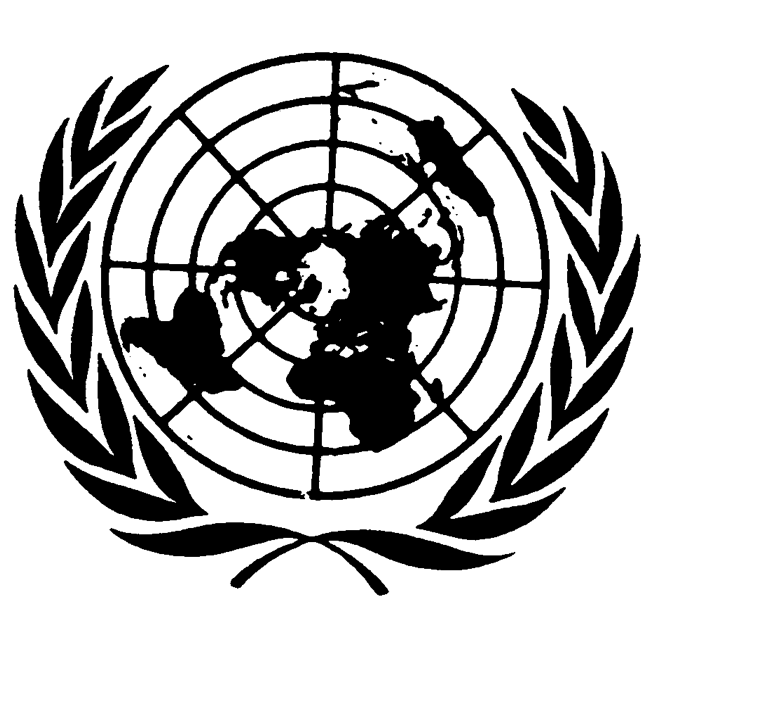 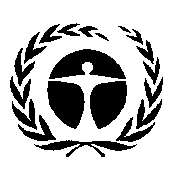 United Nations 
Environment 
ProgrammeDistr.: General
23 April 2019English onlyANTIGUA AND BARBUDAMs. Anika AskaAgricultural Officer, Pesticides Risk ManagerMinistry Of Agriculture, Fisheries and Barbuda Affairs (Agriculture Extension Division)Independence Avenue and Queen Elizabeth HighwaySt. John'sAntigua and BarbudaTel.:  +2684621213Email:  anika2412@gmail.com Mr. Christian LinroyDirector, Department of Analytical ServicesMinistry of Agriculture, Fisheries and Barbuda AffairsFriars HillSt. John'sAntigua and BarbudaTel.:  +2687648338Email: linroy.christian@ab.gov.agARGENTINAMr. Agustín HarteTechnical Advisor - Chemicals DirectorateMinistry of Environment and Sustainable DevelopmentSan Martin 451, 4to floor, office 437Buenos AiresArgentinaTel.:  +541143488334Email:  aharte@ambiente.gob.ar BURKINA FASOMr. Roger BaroDirecteur de la Prévention des Pollutions et des Risques EnvironnementauxPoint Focal Convention de MinamataMinistère de l'Environnement, de l'Economie Verte et du Changement ClimatiqueAvenue de l'Insurrection des 30 et 31 octobreOuagadougouBurkina FasoTel.:  +226 78812858 /+226 70755236Email:  baro.roger@gmail.com CANADAMs. Alexandra SteffenPhysical ScientistEnvironment and Climate Change Canada4905 Dufferin Street Toronto, Ontario M3H 5T4 TorontoCanadaTel.:  +14167394116Email:  alexandra.steffen@canada.ca CHINAMr. Minghui ZhengProfessorChinese Academy of Sciences, No. 18 Shuangqing Road, Haidian District100085 BeijingChinaTel.:  +86 10 62849172  Fax:  +86 10 62849339Email:   zhengmh@rcees.ac.cnCZECH REPUBLICMs. Kateřina Šebková Director of the National and Regional Centers RECETOX, Masaryk University, BrnoFaculty of Science, Masaryk University Kamenice 753/5 62500 BrnoCzech RepublicTel.: +42 549493063			Email:  sebkova@recetox.muni.czEUROPEAN UNIONMr. Christopher AllenDeputy Head of UnitEuropean CommissionAvenue de Beaulieu 9 1160 BruxellesBelgiumTel.: +32 22 99 02 61Email:  christopher.allen@ec.europa.euFINLANDMs. Kirsi Tuulia ToikkaMinisterial AdviserMinistry of the EnvironmentAleksanterinkatu 7HelsinkiFinlandTel.:  +35 840 552 40 54Email:  tuulia.toikka@ym.fiGERMANYMr. Rafael ZubrzyckiScientific OfficerGeman Environment Agency Wörlitzer Platz 106844 Dessau-RoßlauTel.: +49 034021032654 Email: rafael.zubrzycki@uba.deIRAN (ISLAMIC REPUBLIC OF) Ms. Zahra Jabbari BarjastehDeputy Director GeneralDepartment of EnvironmentWater & Soil Bureau, Department of Environment, Pardisan Eco- Park , Hakeem highwayTehranIran (Islamic Republic of)Tel.:  +982142781625Fax:  +982188233237Email:  zb.jabbari@gmail.com ITALYMr. Nicola PirroneResearch DirectorCNR-Institute of Atmospheric Pollution ResearchRendeItalyTel.:  +39335219989Email:  nicola.pirrone@iia.cnr.itJAPANMr. Mitsugu SaitoDeputy DirectorMinistry of the Environment1-2-2 Kasumigaseki, Chiyoda-kuTokyoJapanTel.: (+81)355218260Email:  mitsugu_saito@env.go.jp JORDANMr. Mohammed KhashashnehDirector of Chemicals and Waste Management Ministry of EnvironmentKing Faisal Bin Abdel Azez Street11041 AmanJordanTel.:  +962 77 629 629 4Email:  mkhashashneh@yahoo.com LESOTHOMs. Moleboheng Juliett PetlaneEnvironment Officer- Pollution ControlMinistry of Tourism, Environment and CultureP.O.Box 10993 Maseru 100 LesothoTel.: (+266) 22311767Email:  marleymjp@gmail.com MEXICOMr. Arturo GavilánDirector of Research on Contaminants, Chemicals, Wastes and Biosafety Mexican National Institute of Ecology and Climate ChangeBlvd. Adolfo Ruíz Cortines 4209, Jardines en la MontañaC.P. 14210 Mexico CityMexicoTel.: (+52)5554246425Email:  arturo.gavilan@inecc.gob.mx NIGER Mr. Sani MahazouDirecteur Général du Développement Durable et des Normes Environnementales Ministère de l'Environnement, de la Salubrité Urbaine et du Développement Durable152 Rue dar es SalamNiameyNigerTel.: (+227)20370238Email:  mahazous@yahoo.com NORTH MACEDONIAMr. Trajche StafilovProfessorSs Cyril and Methodius UniversityInstitute of Chemistry, Faculty of Science, Ss Cyril and Methodius University, Arhimedova 51000 SkopjeNorth MacedoniaTel.:  +38923259906Fax:  +38923228141Email:  trajcest@pmf.ukim.mk NORWAYMs. Christina TolfsenSenior AdviserNorwegian Environment AgencyGrensesvingen 7 P.O. Box 5672 Torgarden, 7485 Trondheim, OsloNorwayTel.:  +4773580500Email:  christina.charlotte.tolfsen@miljodir.no RUSSIAN FEDERATIONMr. Alexander RomanovDeputy Director GeneralScientific Research Institute for Atmospheric Air Protection7, Karbyshev. st. Saint-PetersburgRussian FederationTel.: (+7) 8123725785Email:  alexann.rm@gmail.com SLOVENIAMs. Milena HorvatHead of the DepartmentEnvironmental SciencesJožef Stefan InstituteJamova cesta 391000 LjubljanaSloveniaTel.: +386 41 743 278Fax: +386 1 5885346Email: milena.horvat@ijs.si THAILANDMr. Sarawut ThepanondhProfessorMahidol University420/1 Rajavithi road, Rajathevi10400 Bangkok ThailandTel.: (+66)823548540Fax: (+66)823548540Email:  sarawut.the@mahidol.ac.thTOGOMr. Joachim Pagnibam T. MebaPoint Focal de la Convention de Minamata sur le MercureMinistère de l'Environnement, du Développement Durable et de la Protection de la Nature247, Rue des Nîmes228 LoméTogoTel.: +228 90 12 33 91Fax: +228 22 21 03 33Email: joaljesus@gmail.comURUGUAYMs. Gabriela Medina AmaranteDirectorBasel Convention Coordinating Centre, Stockholm Convention Regional Centre Ministry of Housing, Land Planning and EnvironmentAv. Italia 6201115 MontevideoUruguayTel.: +598 2 601 3724 ext. 1158 / 1159Fax: +598 2 601 3724 ext. 1157Email: gabriela.medina@mvotma.gub.uyBIODIVERSITY RESEARCH INSTITUTEMr. David EversScience GuidanceBiodiversity Research Institute276 Canco Road4103 PortlandUnited States of AmericaTel.: +12078397600Email: david.evers@briloon.orgEMEPMr. Kjetil TørsethResearch DirectorEMEPInstituttvn 100 KjellerNorwayTel.: +4790146563Email:  kt@nilu.noHARVARD UNIVERSITYMs. Elsie SunderlandProfessorHarvard University29 Oxford Street CambridgeUnited States of AmericaTel.: +16174960858Fax:  +16174954551Email:  ems@seas.harvard.eduINUIT CIRCUMPOLAR COUNCILMs. Eva KruemmelPolicy AdvisorInuit Circumpolar Council75 Albert St. OttawaCanadaTel.: (+)16135632642Email:  ekruemmel@scientissime.comIPENMs. Semia GharbiExecutive director of environmentIPEN15 rue de Liban La Marsa2070 TunisTunisiaTel.: +21671748692Email:  semia.gharbi@laposte.netMASSACHUSETTS INSTITUTE OF TENCHOLOGYMs. Noelle SelinAssociate ProfessorMassachusetts Institute of Technology77 Massachusetts Avenue MA 02139 Cambridge United States of AmericaTel.: +16173242592Email:  selin@mit.eduNATURAL RESOURCES DEFENSE COUNCIL Ms. Susan KeaneSenior Director,  Global Advocacy, International ProgramNatural Resources Defense Council1152 15th St. NW, Suite 300 20005 Washington DCUnited States of AmericaTel.: +12022892389Email:  skeane@nrdc.orgSOLIDARIDADMs. Ada Lis Rosell VillavicencioCountry ManagerSolidaridadAv. Roosevelt 5866LimaPeruEmail:  adalis.rosell@solidaridadnetwork.orgWORLD HEALTH ORGANIZATIONMs. Carolyn VickersCoordinator, Chemical SafetyPublic Health, Environmental and Social Determinants of HealthWorld Health Organization 20 Avenue Appia1211 GenevaSwitzerlandTel.:  +41 22 791 12 86Email:  vickersc@who.int